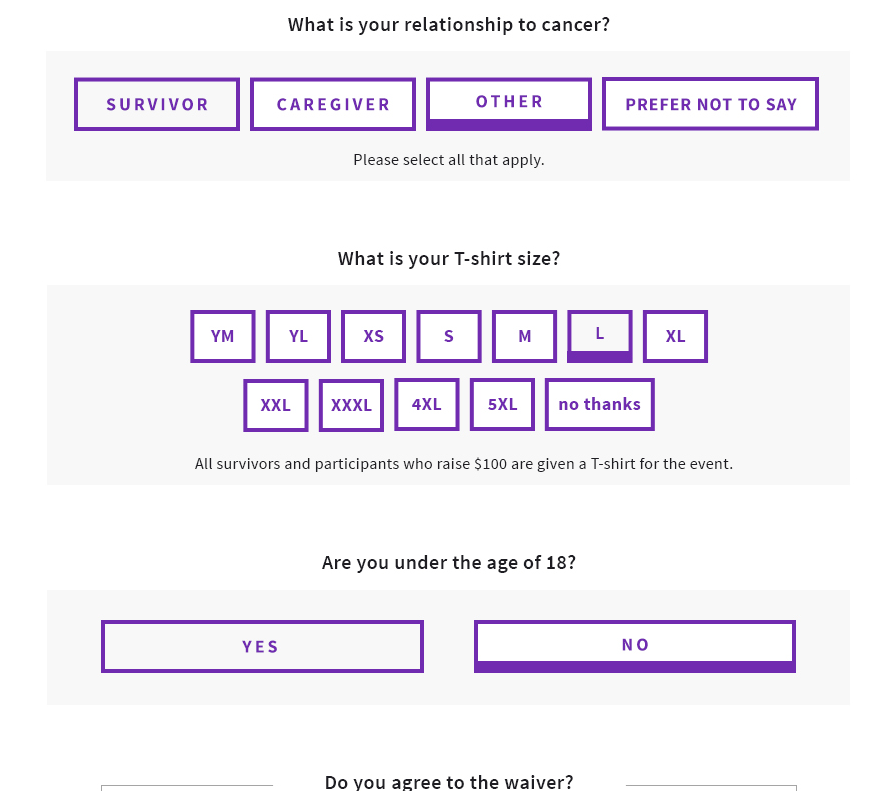 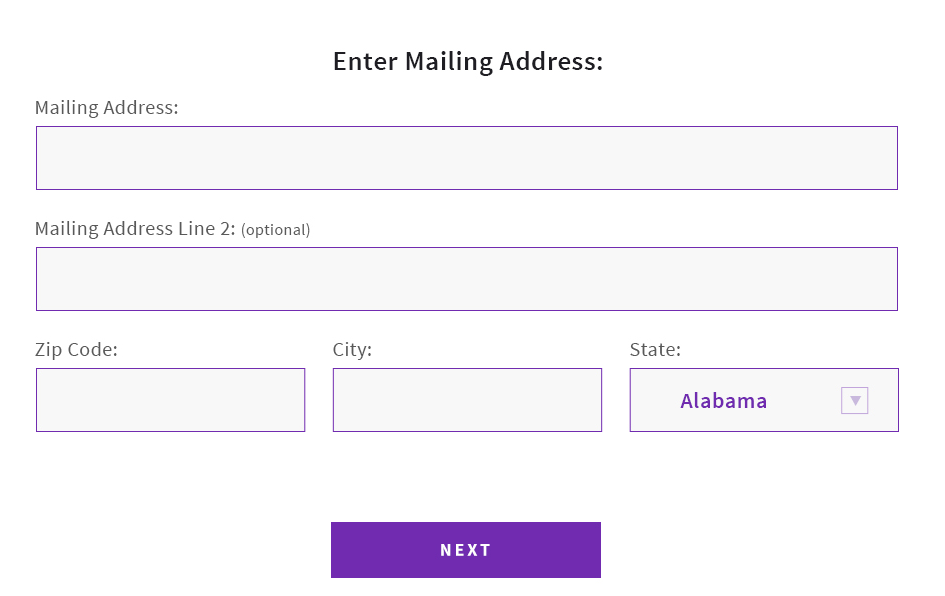 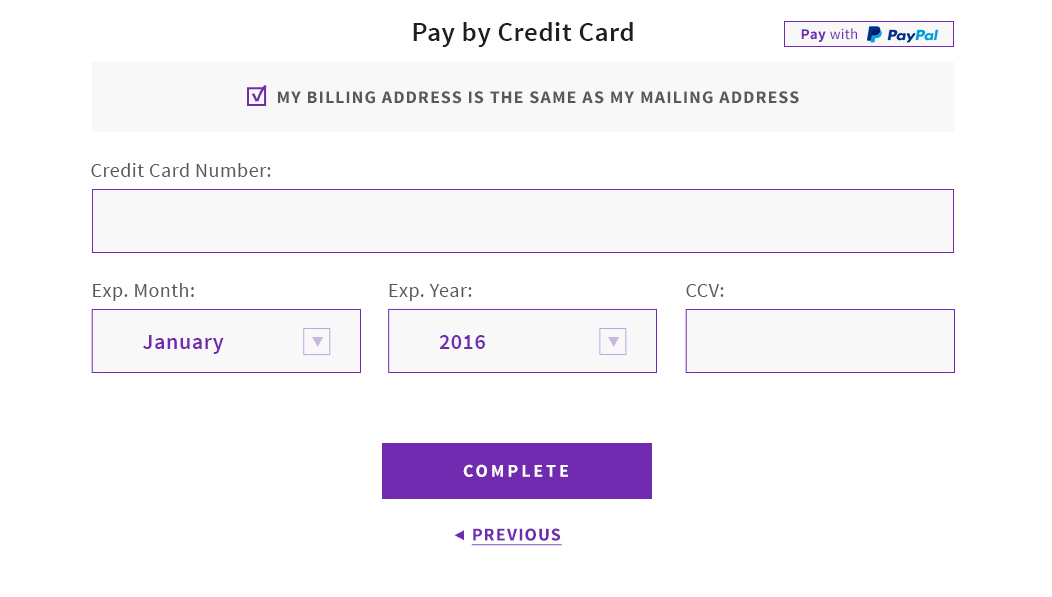 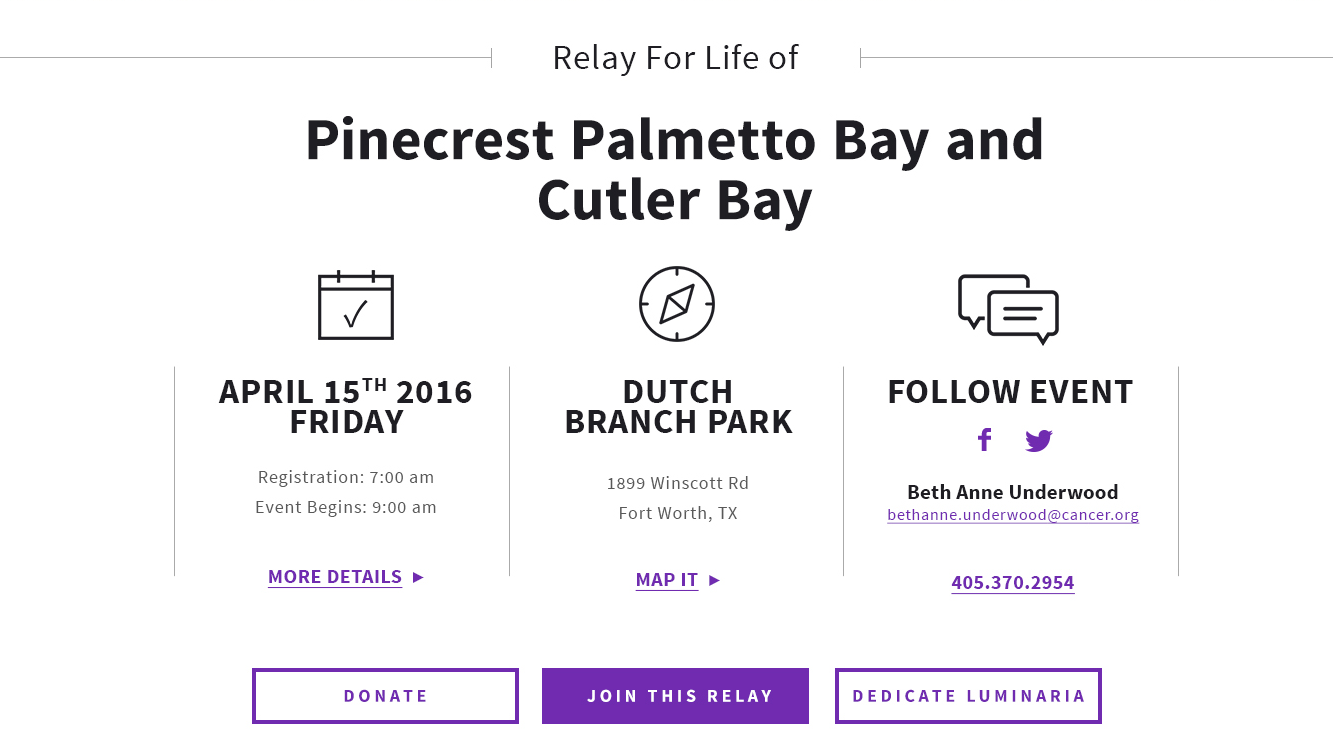 You must create or log into your Society Account to begin the registration process. If you are a NEW participant, you will Create an Account. If you are a RETURNING participant, you will log in. 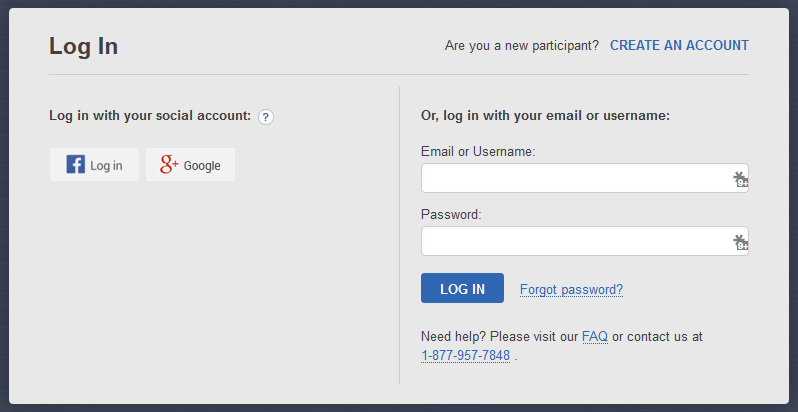 Step 2: Society Account Step 1: Join This RelayVisit your local Relay web site and click Join This Relay button to begin registration. OR call 1-800-227-2345 for additional registration options.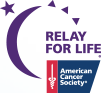 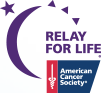 ---------------------------------------------------------------------| Join a Relay|--------------------------------------------------------------------Step 4: Complete Registration.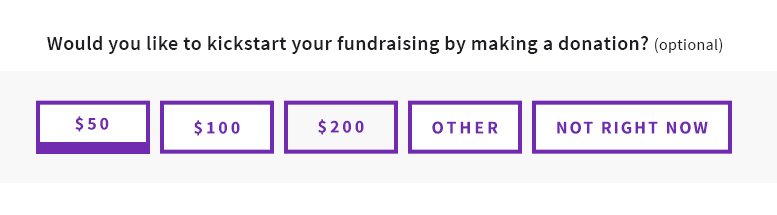 If you have any questions or concerns, please contact your local staff partner or call the American Cancer Society at 1.800.227.2345.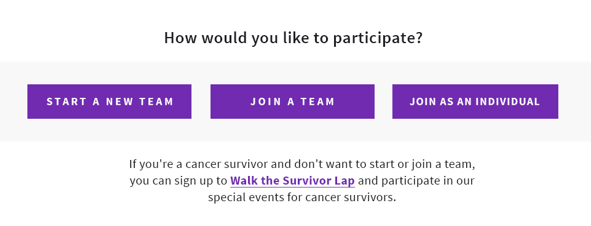 